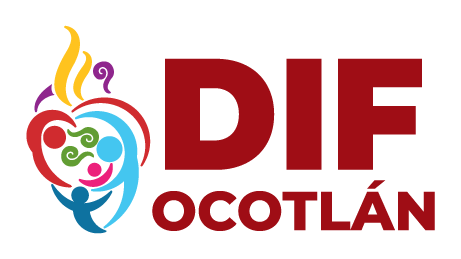 SISTEMA PARA EL DESARROLLO INTEGRAL DE LA FAMILIA DEL MUNICIPIO DE OCOTLÁN JALISCOVIÁTICOSMES NOVIEMBRE 2022TOTAL                             $9,249.05NONOMBRECONCEPTOTOTAL1PEDRO GONZALEZ RAMOSPASAJES66.002PEDRO GONZALEZ RAMOSTRASLADOS100.003ERICKA JAZMIN LUA CISNEROSPASAJES960.004MARLEN JAQUELINE LOPEZ LOPEZALIMENTOS294.005ELDY NAILEA SALGADO CASTELLANOSALIMENTOS183.016MARIA FERNANDA GAYTAN CASTELLANOSALIMENTOS109.007MARIA FERNANDA GAYTAN CASTELLANOSALIMENTOS420.008PEDRO GONZALEZ RAMOSALIMENTOS150.009PEDRO GONZALEZ RAMOSALIMENTOS165.0010ZAYRA BERENICE GALLEGOS ORTIZALIMENTOS150.0011PEDRO GONZALEZ RAMOSALIMENTOS170.0012PEDRO GONZALEZ RAMOSALIMENTOS165.0013PEDRO GONZALEZ RAMOSALIMENTOS165.0014PEDRO GONZALEZ RAMOSALIMENTOS190.0015PEDRO GONZALEZ RAMOSALIMENTOS199.0016PÉDRO GONZALEZ RAMOSALIMENTOS199.0017MONICA RODRIGUEZ GUTIERREZUBER696.0018MONICA RODRIGUEZ GUTIERREZALIMENTOS283.0019DULCE MALENY FLORES ARIASALIMENTOS165.0020ALMA ROCIO TORRES NEGRETEALIMENTOS155.0021ALMA ROCIO TORRES NEGRETEALIMENTOS278.0022ALMA ROCIO TORRES NEGRETEALIMENTOS167.0423ALMA ROCIO TORRES NEGRTEALIMENTOS149.0024PEDRO GONZALEZ RAMOSALIMENTOS150.0025PEDRO GONZALEZ RAMOSALIMENTOS150.0026PEDRO GONZALEZ RAMOSALIMENTOS150.0027PEDRO GONZALEZ RAMOSALIMENTOS149.0028MARTHA PATRICIA AVILA ALIMENTOS334.0029LILIANA BERENICE CABRERA GUTIERREZALIMENTOS935.0030PEDRO GONZALEZ RAMOSALIMENTOS150.0031PEDRO GONZALEZ RAMOSALIMENTOS150.0032MARLON VINICIO MERCADO ZUÑIGAALIMENTOS950.0033MARLON VINICIO MERCADO ZUÑIGAALIMENTOS553.00